教材名：みんなの日本語指導課：24課教材名：みんなの日本語指導課：24課教材名：みんなの日本語指導課：24課教師名：実施日：〇年〇月〇日45分×１9：00～９：4545分×１9：00～９：45学習項目L24◆新出語彙導入学習項目L24◆新出語彙導入学習項目L24◆新出語彙導入学習項目L24◆新出語彙導入目標　目標　目標　経過教材活動活動活動活動　メモPC・FCおじいさんおばあさん提示PC・FC連れて行きます提示PC・FC連れて来ます提示PC・FC案内します　提示PC・FC説明します　提示PC・FC紹介します　提示オリジナルPC提示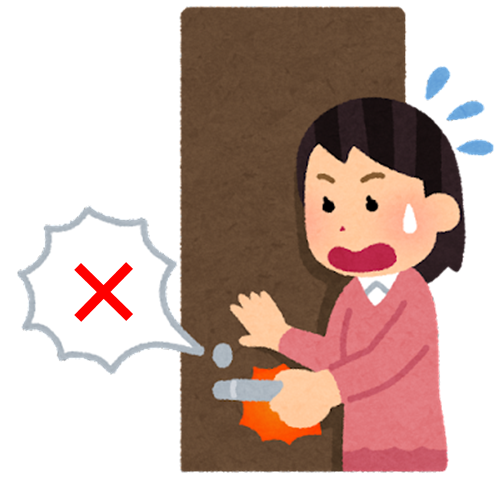 PC・FC直します　提示PC・FC送ります　提示今回の導入語彙➀直します　②連れて行きます　③連れて来ます　④送ります（人を）⑤紹介します　⑥案内します　⑦説明します⑧おじいさん、おばあさん【トピック：両親の来日】T：みなさんはお父さんやお母さん、家族が日本へ来たことがありますか。S：はい、いいえ。T：見てください。家族です。この人は誰ですか。それからこの人は？S：【⑧おじいさん】です。【⑧おばあさん】です。T：そうですね。【⑧おじいさん】、【⑧おばあさん】です。S：MMT：家族が言いますは、おじいちゃん、おばあちゃんも良いです。S：MMT：では、今度国の家族が日本へ来ます。みなさんはどうしますか。　どこか家族と行きますか。旅行しますか。どうしますか。S：自由回答　～へ行きます。など　※全体に一度問いかけ、その後個別に指名する。　　どこかへいっしょに行くという回答が出るまで。　　あるいはそのように誘導する。T：S1さんはどうですか。S2さんは？S3さんは？…S1：浅草へ行きます。T：そうですか。浅草良いですね。S1さんは家族を浅草へ【③連れて行きます】。見てください。連れて行きます。S：MMT：連れて行きますは、～といっしょに～行きます。※動詞グループ、フォームの確認。て形、ない形、た形、辞書形。　＿＿＿へ連れて行きます。ここを言いますから、全部言ってください。【東京ディズニーランド・スカイツリー・横浜】へ連れて行きますS：T：はい。良いです。では「連れて行きます」反対は何ですか。　　※連れて来ますPCを見せながら。S：…【③連れて来ます】T：連れて行きますの反対は、【③連れて来ます】です。※動詞グループ、フォームの確認。て形、ない形、た形、辞書形。S：T：浅草はお寺や神社いろいろあります。でも家族は浅草がよく分かりません。ですから、みなさんが浅草を…S：…【⑥案内します】T：そうですね。浅草の町を【⑥案内します】ね。　　言ってください。S：※動詞グループ、フォームの確認。て形、ない形、た形、辞書形。　＿＿＿を案内します。ここを言いますから、全部言ってください。【学校の中・住んでいるところ・家のまわり】を案内しますS：T：はい、良いです。　みなさんの家族は初めて日本へ来ましたから、日本のルールがよく分かりません。れいです。電車に乗りますが、切符の買い方がわかりません。ですから、みなさんは家族に切符の買い方を…S：買い方を…【⑦説明します】T：はい、切符の買い方を【⑦説明します】ね。　　見てください。説明します。※動詞グループ、フォームの確認。て形、ない形、た形、辞書形。　＿＿＿を説明します。ここを言いますから、全部言ってください。【行き方・使い方・ルール】を説明しますS：T：それから、みなさんの家族は「学校の寮」の先生にあいさつしたいと言いました。ですから、寮の先生に家族を…S：…【⑤紹介します】T：はい。先生に家族を【⑤紹介します】ね。※動詞グループ、フォームの確認。て形、ない形、た形、辞書形。　＿＿＿を紹介します。ここを言いますから、全部言ってください。家族に【友だち・恋人・先生】を紹介しますS：T：みなさんの寮ですが、見てください。ドアがダメです。　　大変です。すぐ寮の先生に言います。　　そして、寮の先生がドアを…S：…【①直します】T：はい、寮の先生がドアを【①直します】。　見てください。直します。※動詞グループ、フォームの確認。て形、ない形、た形、辞書形。　＿＿＿を直します。ここを言いますから、全部言ってください。【自転車・車・漢字】を直します。S：T：はい、良いです。　それから、家族が国へ帰ります。みなさんはどうしますか。　空港までいっしょに行きませんか。　家族を空港まで…S：…【④送ります】T：そうですね。家族を空港まで【④送ります】ね。　見てください。家族はお父さんを駅まで送ります。S：MM※動詞グループ、フォームの確認。て形、ない形、た形、辞書形。　＿＿＿を駅まで送ります。ここを言いますから、全部言ってください。【家族・子ども・おばあちゃん】を駅まで送ります。S：T：はい。では今勉強した新しい言葉をもう一度言いましょう。S：MM※最後に導入語彙全てをＭＭ今回の導入語彙➀直します　②連れて行きます　③連れて来ます　④送ります（人を）⑤紹介します　⑥案内します　⑦説明します⑧おじいさん、おばあさん【トピック：両親の来日】T：みなさんはお父さんやお母さん、家族が日本へ来たことがありますか。S：はい、いいえ。T：見てください。家族です。この人は誰ですか。それからこの人は？S：【⑧おじいさん】です。【⑧おばあさん】です。T：そうですね。【⑧おじいさん】、【⑧おばあさん】です。S：MMT：家族が言いますは、おじいちゃん、おばあちゃんも良いです。S：MMT：では、今度国の家族が日本へ来ます。みなさんはどうしますか。　どこか家族と行きますか。旅行しますか。どうしますか。S：自由回答　～へ行きます。など　※全体に一度問いかけ、その後個別に指名する。　　どこかへいっしょに行くという回答が出るまで。　　あるいはそのように誘導する。T：S1さんはどうですか。S2さんは？S3さんは？…S1：浅草へ行きます。T：そうですか。浅草良いですね。S1さんは家族を浅草へ【③連れて行きます】。見てください。連れて行きます。S：MMT：連れて行きますは、～といっしょに～行きます。※動詞グループ、フォームの確認。て形、ない形、た形、辞書形。　＿＿＿へ連れて行きます。ここを言いますから、全部言ってください。【東京ディズニーランド・スカイツリー・横浜】へ連れて行きますS：T：はい。良いです。では「連れて行きます」反対は何ですか。　　※連れて来ますPCを見せながら。S：…【③連れて来ます】T：連れて行きますの反対は、【③連れて来ます】です。※動詞グループ、フォームの確認。て形、ない形、た形、辞書形。S：T：浅草はお寺や神社いろいろあります。でも家族は浅草がよく分かりません。ですから、みなさんが浅草を…S：…【⑥案内します】T：そうですね。浅草の町を【⑥案内します】ね。　　言ってください。S：※動詞グループ、フォームの確認。て形、ない形、た形、辞書形。　＿＿＿を案内します。ここを言いますから、全部言ってください。【学校の中・住んでいるところ・家のまわり】を案内しますS：T：はい、良いです。　みなさんの家族は初めて日本へ来ましたから、日本のルールがよく分かりません。れいです。電車に乗りますが、切符の買い方がわかりません。ですから、みなさんは家族に切符の買い方を…S：買い方を…【⑦説明します】T：はい、切符の買い方を【⑦説明します】ね。　　見てください。説明します。※動詞グループ、フォームの確認。て形、ない形、た形、辞書形。　＿＿＿を説明します。ここを言いますから、全部言ってください。【行き方・使い方・ルール】を説明しますS：T：それから、みなさんの家族は「学校の寮」の先生にあいさつしたいと言いました。ですから、寮の先生に家族を…S：…【⑤紹介します】T：はい。先生に家族を【⑤紹介します】ね。※動詞グループ、フォームの確認。て形、ない形、た形、辞書形。　＿＿＿を紹介します。ここを言いますから、全部言ってください。家族に【友だち・恋人・先生】を紹介しますS：T：みなさんの寮ですが、見てください。ドアがダメです。　　大変です。すぐ寮の先生に言います。　　そして、寮の先生がドアを…S：…【①直します】T：はい、寮の先生がドアを【①直します】。　見てください。直します。※動詞グループ、フォームの確認。て形、ない形、た形、辞書形。　＿＿＿を直します。ここを言いますから、全部言ってください。【自転車・車・漢字】を直します。S：T：はい、良いです。　それから、家族が国へ帰ります。みなさんはどうしますか。　空港までいっしょに行きませんか。　家族を空港まで…S：…【④送ります】T：そうですね。家族を空港まで【④送ります】ね。　見てください。家族はお父さんを駅まで送ります。S：MM※動詞グループ、フォームの確認。て形、ない形、た形、辞書形。　＿＿＿を駅まで送ります。ここを言いますから、全部言ってください。【家族・子ども・おばあちゃん】を駅まで送ります。S：T：はい。では今勉強した新しい言葉をもう一度言いましょう。S：MM※最後に導入語彙全てをＭＭ今回の導入語彙➀直します　②連れて行きます　③連れて来ます　④送ります（人を）⑤紹介します　⑥案内します　⑦説明します⑧おじいさん、おばあさん【トピック：両親の来日】T：みなさんはお父さんやお母さん、家族が日本へ来たことがありますか。S：はい、いいえ。T：見てください。家族です。この人は誰ですか。それからこの人は？S：【⑧おじいさん】です。【⑧おばあさん】です。T：そうですね。【⑧おじいさん】、【⑧おばあさん】です。S：MMT：家族が言いますは、おじいちゃん、おばあちゃんも良いです。S：MMT：では、今度国の家族が日本へ来ます。みなさんはどうしますか。　どこか家族と行きますか。旅行しますか。どうしますか。S：自由回答　～へ行きます。など　※全体に一度問いかけ、その後個別に指名する。　　どこかへいっしょに行くという回答が出るまで。　　あるいはそのように誘導する。T：S1さんはどうですか。S2さんは？S3さんは？…S1：浅草へ行きます。T：そうですか。浅草良いですね。S1さんは家族を浅草へ【③連れて行きます】。見てください。連れて行きます。S：MMT：連れて行きますは、～といっしょに～行きます。※動詞グループ、フォームの確認。て形、ない形、た形、辞書形。　＿＿＿へ連れて行きます。ここを言いますから、全部言ってください。【東京ディズニーランド・スカイツリー・横浜】へ連れて行きますS：T：はい。良いです。では「連れて行きます」反対は何ですか。　　※連れて来ますPCを見せながら。S：…【③連れて来ます】T：連れて行きますの反対は、【③連れて来ます】です。※動詞グループ、フォームの確認。て形、ない形、た形、辞書形。S：T：浅草はお寺や神社いろいろあります。でも家族は浅草がよく分かりません。ですから、みなさんが浅草を…S：…【⑥案内します】T：そうですね。浅草の町を【⑥案内します】ね。　　言ってください。S：※動詞グループ、フォームの確認。て形、ない形、た形、辞書形。　＿＿＿を案内します。ここを言いますから、全部言ってください。【学校の中・住んでいるところ・家のまわり】を案内しますS：T：はい、良いです。　みなさんの家族は初めて日本へ来ましたから、日本のルールがよく分かりません。れいです。電車に乗りますが、切符の買い方がわかりません。ですから、みなさんは家族に切符の買い方を…S：買い方を…【⑦説明します】T：はい、切符の買い方を【⑦説明します】ね。　　見てください。説明します。※動詞グループ、フォームの確認。て形、ない形、た形、辞書形。　＿＿＿を説明します。ここを言いますから、全部言ってください。【行き方・使い方・ルール】を説明しますS：T：それから、みなさんの家族は「学校の寮」の先生にあいさつしたいと言いました。ですから、寮の先生に家族を…S：…【⑤紹介します】T：はい。先生に家族を【⑤紹介します】ね。※動詞グループ、フォームの確認。て形、ない形、た形、辞書形。　＿＿＿を紹介します。ここを言いますから、全部言ってください。家族に【友だち・恋人・先生】を紹介しますS：T：みなさんの寮ですが、見てください。ドアがダメです。　　大変です。すぐ寮の先生に言います。　　そして、寮の先生がドアを…S：…【①直します】T：はい、寮の先生がドアを【①直します】。　見てください。直します。※動詞グループ、フォームの確認。て形、ない形、た形、辞書形。　＿＿＿を直します。ここを言いますから、全部言ってください。【自転車・車・漢字】を直します。S：T：はい、良いです。　それから、家族が国へ帰ります。みなさんはどうしますか。　空港までいっしょに行きませんか。　家族を空港まで…S：…【④送ります】T：そうですね。家族を空港まで【④送ります】ね。　見てください。家族はお父さんを駅まで送ります。S：MM※動詞グループ、フォームの確認。て形、ない形、た形、辞書形。　＿＿＿を駅まで送ります。ここを言いますから、全部言ってください。【家族・子ども・おばあちゃん】を駅まで送ります。S：T：はい。では今勉強した新しい言葉をもう一度言いましょう。S：MM※最後に導入語彙全てをＭＭ今回の導入語彙➀直します　②連れて行きます　③連れて来ます　④送ります（人を）⑤紹介します　⑥案内します　⑦説明します⑧おじいさん、おばあさん【トピック：両親の来日】T：みなさんはお父さんやお母さん、家族が日本へ来たことがありますか。S：はい、いいえ。T：見てください。家族です。この人は誰ですか。それからこの人は？S：【⑧おじいさん】です。【⑧おばあさん】です。T：そうですね。【⑧おじいさん】、【⑧おばあさん】です。S：MMT：家族が言いますは、おじいちゃん、おばあちゃんも良いです。S：MMT：では、今度国の家族が日本へ来ます。みなさんはどうしますか。　どこか家族と行きますか。旅行しますか。どうしますか。S：自由回答　～へ行きます。など　※全体に一度問いかけ、その後個別に指名する。　　どこかへいっしょに行くという回答が出るまで。　　あるいはそのように誘導する。T：S1さんはどうですか。S2さんは？S3さんは？…S1：浅草へ行きます。T：そうですか。浅草良いですね。S1さんは家族を浅草へ【③連れて行きます】。見てください。連れて行きます。S：MMT：連れて行きますは、～といっしょに～行きます。※動詞グループ、フォームの確認。て形、ない形、た形、辞書形。　＿＿＿へ連れて行きます。ここを言いますから、全部言ってください。【東京ディズニーランド・スカイツリー・横浜】へ連れて行きますS：T：はい。良いです。では「連れて行きます」反対は何ですか。　　※連れて来ますPCを見せながら。S：…【③連れて来ます】T：連れて行きますの反対は、【③連れて来ます】です。※動詞グループ、フォームの確認。て形、ない形、た形、辞書形。S：T：浅草はお寺や神社いろいろあります。でも家族は浅草がよく分かりません。ですから、みなさんが浅草を…S：…【⑥案内します】T：そうですね。浅草の町を【⑥案内します】ね。　　言ってください。S：※動詞グループ、フォームの確認。て形、ない形、た形、辞書形。　＿＿＿を案内します。ここを言いますから、全部言ってください。【学校の中・住んでいるところ・家のまわり】を案内しますS：T：はい、良いです。　みなさんの家族は初めて日本へ来ましたから、日本のルールがよく分かりません。れいです。電車に乗りますが、切符の買い方がわかりません。ですから、みなさんは家族に切符の買い方を…S：買い方を…【⑦説明します】T：はい、切符の買い方を【⑦説明します】ね。　　見てください。説明します。※動詞グループ、フォームの確認。て形、ない形、た形、辞書形。　＿＿＿を説明します。ここを言いますから、全部言ってください。【行き方・使い方・ルール】を説明しますS：T：それから、みなさんの家族は「学校の寮」の先生にあいさつしたいと言いました。ですから、寮の先生に家族を…S：…【⑤紹介します】T：はい。先生に家族を【⑤紹介します】ね。※動詞グループ、フォームの確認。て形、ない形、た形、辞書形。　＿＿＿を紹介します。ここを言いますから、全部言ってください。家族に【友だち・恋人・先生】を紹介しますS：T：みなさんの寮ですが、見てください。ドアがダメです。　　大変です。すぐ寮の先生に言います。　　そして、寮の先生がドアを…S：…【①直します】T：はい、寮の先生がドアを【①直します】。　見てください。直します。※動詞グループ、フォームの確認。て形、ない形、た形、辞書形。　＿＿＿を直します。ここを言いますから、全部言ってください。【自転車・車・漢字】を直します。S：T：はい、良いです。　それから、家族が国へ帰ります。みなさんはどうしますか。　空港までいっしょに行きませんか。　家族を空港まで…S：…【④送ります】T：そうですね。家族を空港まで【④送ります】ね。　見てください。家族はお父さんを駅まで送ります。S：MM※動詞グループ、フォームの確認。て形、ない形、た形、辞書形。　＿＿＿を駅まで送ります。ここを言いますから、全部言ってください。【家族・子ども・おばあちゃん】を駅まで送ります。S：T：はい。では今勉強した新しい言葉をもう一度言いましょう。S：MM※最後に導入語彙全てをＭＭ語彙拡大おじいちゃんおばあちゃん理解語彙寮